Федеральное государственное бюджетное образовательное учреждение высшего образования «Красноярский государственный медицинский университет имени профессора В.Ф. Войно-Ясенецкого»Министерства здравоохранения Российской ФедерацииФармацевтический колледжДНЕВНИКучебной практикиНаименование практики   Сестринский уход в терапииФ.И.О. Зулина Надежда Евгеньевна Место прохождения практики Фармацевтический колледж КрасГМУс «25» ноября 2022 г.   по 08 декабря 2022 г.Руководитель практики:Ф.И.О. (его должность) Овчинникова Татьяна Вениаминовна Красноярск2022Содержание1. Цели и задачи практики2. Знания, умения, практический опыт, которыми должен овладеть обучающийся после прохождения практики3. Тематический план4. График прохождения практики5. Инструктаж по технике безопасности6.  Содержание и объем проведенной работы7. Манипуляционный лист  8. Отчет (текстовой) Цель учебной практики «Сестринский уход в терапии» состоит в приобретении первоначального практического опыта по уходу за пациентами с терапевтической патологией и последующего освоения общих и профессиональных компетенций по избранной специальности.Задачи: Закрепление и совершенствование приобретенных в процессе обучения профессиональных умений, обучающихся сестринскому уходу в терапии.Адаптация обучающихся к конкретным условиям деятельности учреждений здравоохранения.Обучение студентов особенностям проведения лечебно-диагностических мероприятий в условиях терапевтического отделения.Обучение студентов особенностям ухода за больными в терапевтическом отделении.Формирование основ социально-личностной компетенции путем приобретения студентом навыков межличностного общения с медицинским персоналом и пациентами.В результате учебной практики обучающийся должен:Приобрести практический опыт:- осуществления сестринского ухода за   пациентами с терапевтической патологией.Освоить умения:готовить пациента к лечебно-диагностическим вмешательствам;осуществлять сестринский уход за больными при различных заболеваниях и состояниях;консультировать пациента и его окружение по применению лекарственных средств;осуществлять реабилитационные мероприятия в пределах своих полномочий в условиях стационара;осуществлять фармакотерапию по назначению врача;проводить мероприятия по сохранению и улучшению качества жизни пациента;вести утвержденную медицинскую документацию;Знать:причины, клинические проявления, возможные осложнения, методы диагностики проблем пациента; организацию и оказание сестринской помощи; пути введения лекарственных препаратов; правила использования аппаратуры, оборудования, изделий медицинского назначени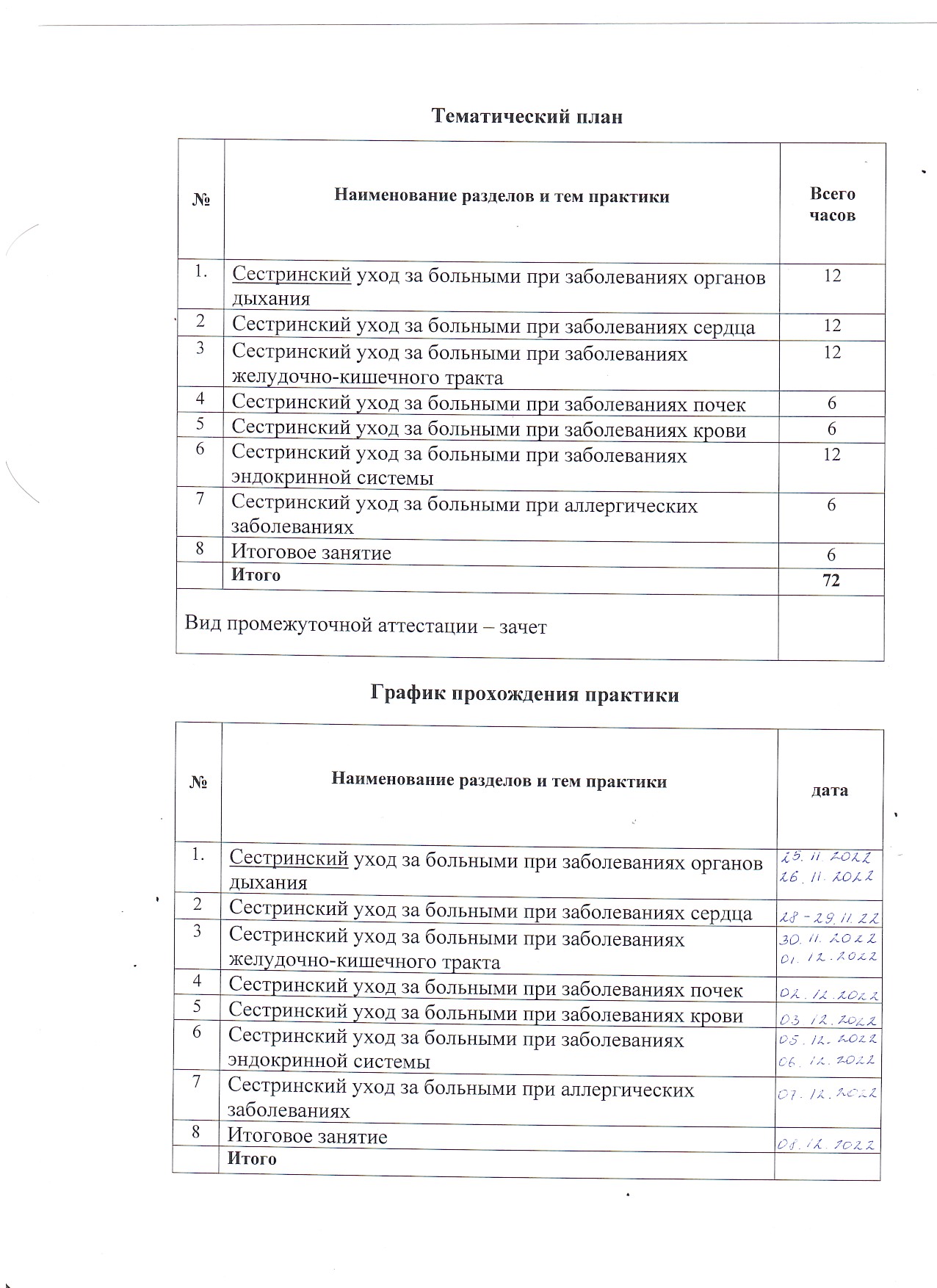 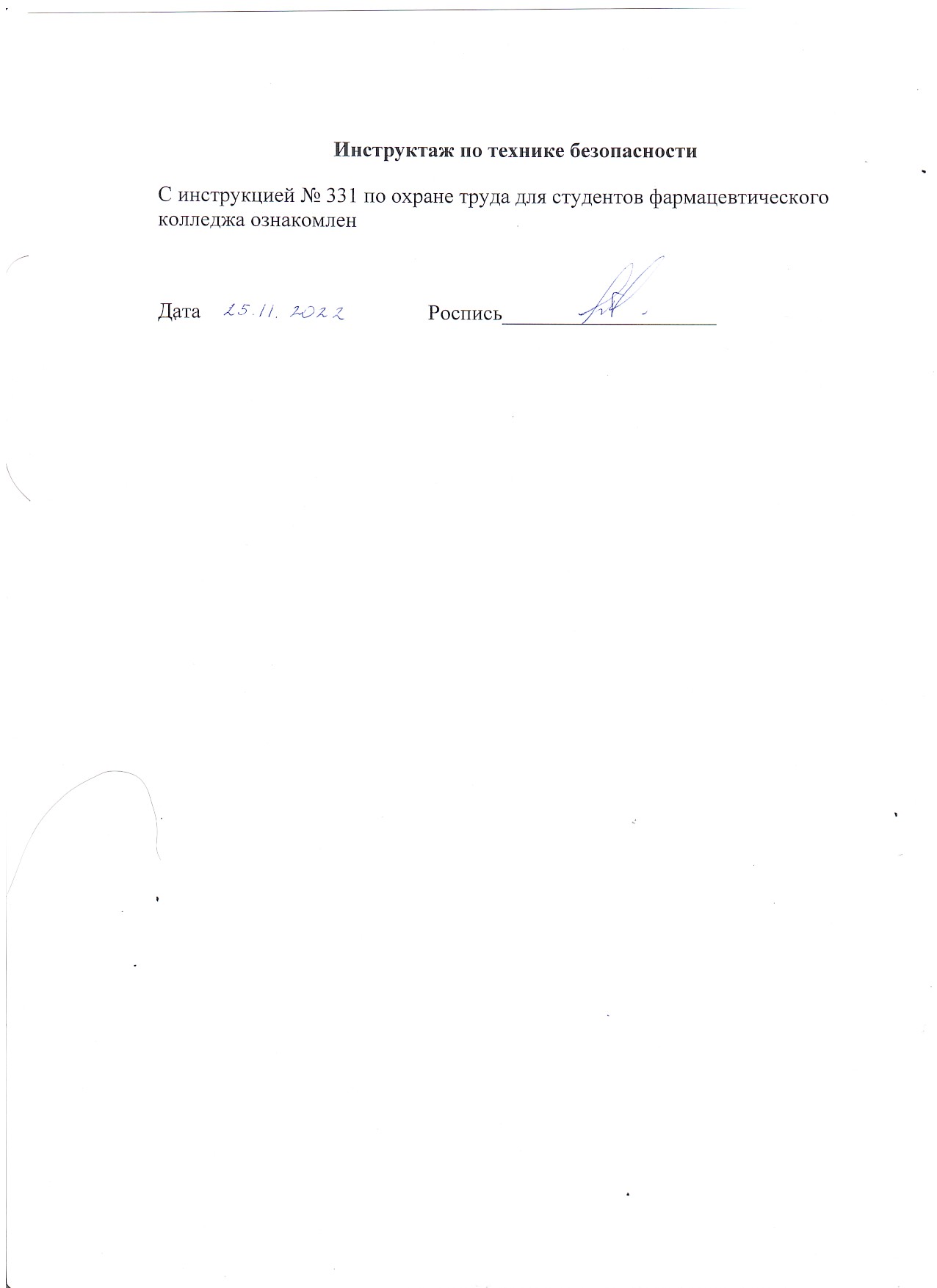 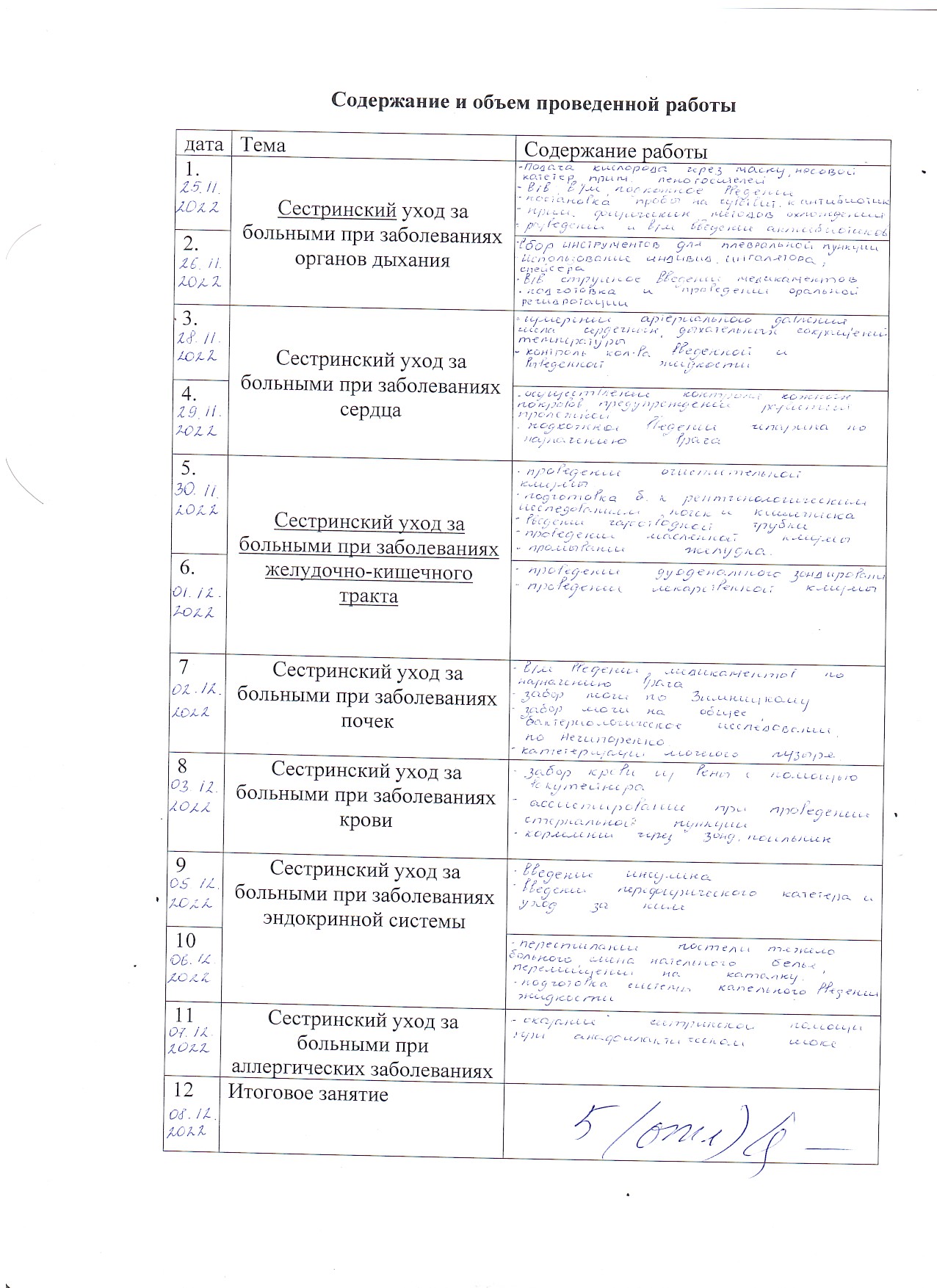 